Herrn BezirksbürgermeisterOliver StensAugust-Wagner-Platz 2-444339 DortmundAnfrage zur öffentlichen Sitzung der Bezirksvertretung Eving am 06.12.2017Grundstück Lindenhorster / Ecke Lüttge-Heide-StraßeFraktion in derBezirksvertretung EvingFraktionsvorsitzenderKlaus SichelschmidtHolthauserstraße 10444339 DortmundTelefon: 0231-9802135Email: klaus.sichelschmidt@gruene-dortmund.deInternet: www.gruene-dortmund.de19.11.2017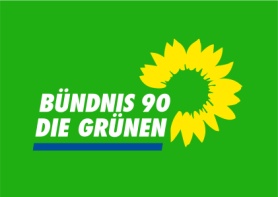 Klaus Sichelschmidt – Holthauser Str. 104 – 44339 DortmundDer blaue Text ist ein Hinweistext und wird nicht gedruckt.Textmarken (graue Striche) mit der Maus ansteuernBetreff:Anrede:Sehr geehrter Herr Stens,Textbeginnwir bitten um die Aufnahme der folgenden Anfrage „Grundstück Lindenhorster / Ecke Lüttge-Heide-Straße“ in die Tagesordnung der öffentlichen Sitzung am 06.12.2017:Die Bezirksvertretung Eving bittet um Informationen über das o. g. Grundstück.Begründung:Seit einiger Zeit finden auf obigem Grundstück Rodungs- bzw. Baumaßnahmen statt. Welche Maßnahmen sind hier geplant?Mit freundlichen Grüßen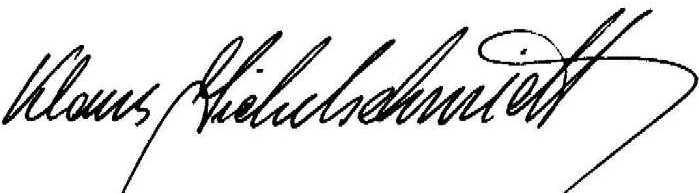 BÜNDNIS 90/DIE GRÜNEN in Eving